 ПОСТАНОВЛЕНИЕ         с. Лекарево                                        КАРАР№ 3						 	«31» января 2019 годаОб утверждении стоимости услуг, согласно гарантированному перечню услуг по погребению на территории муниципального образования «Лекаревское сельское поселение Елабужского муниципального района Республики Татарстан» на 2019 год	В соответствии с Федеральным законом от 06 октября 2003 года № 131 -ФЗ «Об общих принципах организации местного самоуправления в Российской Федерации», Федеральным законом от 12 января 1996 года № 8-ФЗ «О погребении и похоронном деле»,  постановлением Кабинета Министров Республики Татарстан от 18 мая 2007 г. № 196 «О мерах по реализации Федерального закона «О погребении и похоронном деле в Республике Татарстан»,  постановлением Правительства Российской Федерации от 24.01.2019 года №32 «Об утверждении размера индексации выплат, пособий и компенсаций в 2019 году» Исполнительный комитет Лекаревского сельского поселения Елабужского муниципального района Республики Татарстан                                 ПОСТАНОВЛЯЕТ:1. Установить с 1 января 2019 года по 31 января 2019 года на территории муниципального образования «Лекаревское сельское поселение Елабужского муниципального района Республики Татарстан» стоимость услуг, предоставляемых согласно гарантированному перечню услуг по погребению, в сумме 5701,31 руб. Приложением № 1 и Приложением №  2 к настоящему постановлению.2. Установить и ввести в действие с 1 февраля 2019 года на территории муниципального образования  «Лекаревское сельское поселение Елабужского муниципального района Республики Татарстан» стоимость услуг, предоставляемых согласно гарантированному перечню услуг по погребению  в сумме 5946,47 руб. в соответствии с  Приложением №3 и Приложением №4 к настоящему постановлению.3. Рекомендовать гражданам обращаться за возмещением стоимости услуг, согласно гарантированному перечню услуг по погребению, в Управление Пенсионного фонда Республики Татарстан в Елабужском районе и г. Елабуге, Региональное отделение Фонда социального страхования РФ по Республике Татарстан,  Республиканский центр материальной помощи (компенсационных выплат) Елабужского муниципального района, Управление социальной защиты населения Елабужского района и г. Елабуга.4. Настоящее постановление подлежит официальному опубликованию.5.  Контроль за исполнением данного постановления оставляю за собой.Руководитель                                                              			Л.И.ЗариповаПриложение№1 к постановлениюИсполнительного комитета Лекаревского сельского поселенияот «31» января 2019 г. № 3Стоимость гарантированного перечня услуг по погребению в муниципальном образовании «Лекаревское сельское поселениеЕлабужского муниципального района Республики Татарстан»(до 31 января 2019 года)Приложение№ 2 к постановлению Исполнительного комитета Лекаревского сельского поселения                                                                               от «31» января 2019 г. № 3Стоимость гарантированного перечня услуг по погребению в муниципальном образовании «Лекаревское сельское поселениеЕлабужского муниципального района Республики Татарстан»(до 31 января 2019 года)Приложение№3 к постановлениюИсполнительного комитета Лекаревского сельского поселения                                                                               от «31» января 2019 г. № 3Стоимость гарантированного перечня услуг по погребению в муниципальном образовании «Лекаревское сельское поселениеЕлабужского муниципального района Республики Татарстан»(с 1 февраля 2019 года)Приложение№ 4 к постановлению Исполнительного комитета Лекаревского сельского поселения                                                                               от «31» января 2019 г. № 3Стоимость гарантированного перечня услуг по погребению в муниципальном образовании «Лекаревское сельское поселениеЕлабужского муниципального района Республики Татарстан»(с 1 февраля 2019 года)ИСПОЛНИТЕЛЬНЫЙ КОМИТЕТ ЛЕКАРЕВСКОГО  СЕЛЬСКОГО ПОСЕЛЕНИЯ ЕЛАБУЖСКОГО МУНИЦИПАЛЬНОГО РАЙОНАРЕСПУБЛИКИ ТАТАРСТАН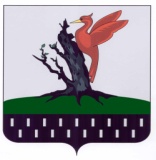 ТАТАРСТАН РЕСПУБЛИКАСЫАЛАБУГА МУНИЦИПАЛЬ РАЙОНЫ ЛЕКАРЕВО АВЫЛ ҖИРЛЕГЕ БАШКАРМА КОМИТЕТЫ №Наименование услугСтоимость услуг (в руб.)1.Оформление документов, необходимых для погребения1502.Предоставление гроба и других предметов, необходимых для погребения2 654,193.Перевозка тела (останков) умершего на кладбище5004.Погребение (рытье могил и захоронение)2 397,12ВСЕГО:5 701,31№Наименование услугСтоимость услуг (в руб.)1.Оформление документов, необходимых для погребения1502.Облачение тела4303.Предоставление гроба и других предметов, необходимых для погребения2 224,194.Перевозка тела (останков) умершего на кладбище5005.Погребение (рытье могил и захоронение)2 397,12ВСЕГО:5 701,31№наименование услугстоимость услуг (в руб.)1.Оформление документов, необходимых для погребения1502.Предоставление гроба и других предметов, необходимых для погребения2 776,773.Перевозка тела (останков) умершего на кладбище5004.Погребение (рытье могил и захоронение)2 519,7ВСЕГО:5 946,47№наименование услугстоимость услуг (в руб.)1.Оформление документов, необходимых для погребения1502.Облачение тела4303.Предоставление гроба и других предметов, необходимых для погребения2 346,774.Перевозка тела (останков) умершего на кладбище5005.Погребение (рытье могил и захоронение)2 519,7ВСЕГО:5 946,47